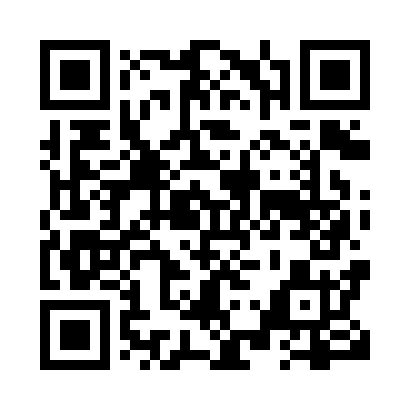 Prayer times for St. Peter's, Nova Scotia, CanadaMon 1 Jul 2024 - Wed 31 Jul 2024High Latitude Method: Angle Based RulePrayer Calculation Method: Islamic Society of North AmericaAsar Calculation Method: HanafiPrayer times provided by https://www.salahtimes.comDateDayFajrSunriseDhuhrAsrMaghribIsha1Mon3:205:181:086:318:5610:552Tue3:215:191:086:318:5610:543Wed3:225:201:086:318:5610:544Thu3:235:201:086:318:5610:535Fri3:245:211:086:318:5510:526Sat3:255:221:086:308:5510:517Sun3:265:221:096:308:5410:508Mon3:285:231:096:308:5410:499Tue3:295:241:096:308:5310:4810Wed3:305:251:096:308:5310:4711Thu3:325:261:096:298:5210:4612Fri3:335:271:096:298:5210:4513Sat3:345:271:096:298:5110:4414Sun3:365:281:096:288:5010:4215Mon3:375:291:106:288:4910:4116Tue3:395:301:106:288:4910:4017Wed3:415:311:106:278:4810:3818Thu3:425:321:106:278:4710:3719Fri3:445:331:106:268:4610:3520Sat3:455:341:106:268:4510:3421Sun3:475:351:106:258:4410:3222Mon3:495:361:106:258:4310:3023Tue3:505:371:106:248:4210:2924Wed3:525:391:106:248:4110:2725Thu3:545:401:106:238:4010:2526Fri3:565:411:106:228:3910:2427Sat3:575:421:106:228:3810:2228Sun3:595:431:106:218:3610:2029Mon4:015:441:106:208:3510:1830Tue4:035:451:106:198:3410:1631Wed4:045:461:106:198:3310:14